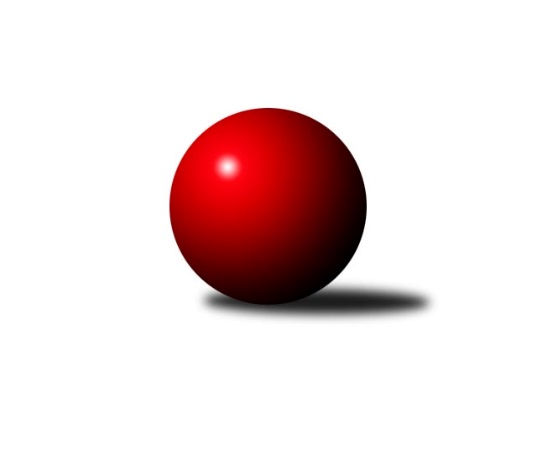 Č.8Ročník 2017/2018	3.11.2017Nejlepšího výkonu v tomto kole: 2646 dosáhlo družstvo: SKK Jičín CVýchodočeský přebor skupina A 2017/2018Výsledky 8. kolaSouhrnný přehled výsledků:TJ Nová Paka B	- TJ Milovice A	10:6	2416:2334		3.11.Březovice A	- Honer club Březovice A	12:4	2423:2371		3.11.TJ Lokomotiva Trutnov C	- SKK Jičín C	6:10	2609:2646		3.11.TJ Milovice B	- SKK Vrchlabí C	10:6	2525:2489		3.11.Vrchlabí D	- Spartak Rokytnice nad Jizerou B	6:10	2504:2531		3.11.SKK Hořice C	- TJ Poříčí	12:4	2610:2476		3.11.Tabulka družstev:	1.	SKK Jičín C	7	6	0	1	80 : 32 	 	 2565	12	2.	Březovice A	8	6	0	2	88 : 40 	 	 2493	12	3.	Spartak Rokytnice nad Jizerou B	8	6	0	2	84 : 44 	 	 2523	12	4.	TJ Lokomotiva Trutnov C	8	5	0	3	79 : 49 	 	 2517	10	5.	TJ Milovice B	8	4	1	3	66 : 62 	 	 2386	9	6.	TJ Nová Paka B	8	4	0	4	54 : 74 	 	 2381	8	7.	TJ Poříčí	8	3	1	4	55 : 73 	 	 2497	7	8.	TJ Milovice A	8	2	2	4	58 : 70 	 	 2476	6	9.	SKK Hořice C	7	3	0	4	50 : 62 	 	 2465	6	10.	Vrchlabí D	8	3	0	5	57 : 71 	 	 2484	6	11.	Honer club Březovice A	8	2	0	6	48 : 80 	 	 2391	4	12.	SKK Vrchlabí C	8	1	0	7	33 : 95 	 	 2454	2Podrobné výsledky kola:	 TJ Nová Paka B	2416	10:6	2334	TJ Milovice A	Jaroslav Gottstein	 	 205 	 204 		409 	 0:2 	 413 	 	195 	 218		Radoslav Dušek	Erik Folta	 	 191 	 177 		368 	 2:0 	 347 	 	174 	 173		Tomáš Souček	Jaroslav Fajfer	 	 230 	 211 		441 	 2:0 	 405 	 	204 	 201		Tomáš Fuchs	Antonín Vydra	 	 185 	 200 		385 	 0:2 	 398 	 	223 	 175		Miroslav Souček	Pavel Beyr	 	 194 	 196 		390 	 0:2 	 424 	 	201 	 223		Václav Souček	Jaroslav Weihrauch	 	 201 	 222 		423 	 2:0 	 347 	 	167 	 180		Miroslav Včelišrozhodčí: Nejlepší výkon utkání: 441 - Jaroslav Fajfer	 Březovice A	2423	12:4	2371	Honer club Březovice A	Jakub Hrycík	 	 216 	 209 		425 	 2:0 	 373 	 	165 	 208		Jiří Hakl	Milan Všetečka	 	 183 	 177 		360 	 0:2 	 395 	 	184 	 211		Vratislav Fikar	Roman Kašpar	 	 206 	 200 		406 	 0:2 	 433 	 	218 	 215		Martin Fikar	Lukáš Ludvík	 	 215 	 187 		402 	 2:0 	 400 	 	206 	 194		Vratislav Nekvapil	Jiří Rücker	 	 204 	 214 		418 	 2:0 	 386 	 	179 	 207		Zbyněk Fikar	Petr Hrycík	 	 188 	 224 		412 	 2:0 	 384 	 	215 	 169		Jaromír Píseckýrozhodčí: Nejlepší výkon utkání: 433 - Martin Fikar	 TJ Lokomotiva Trutnov C	2609	6:10	2646	SKK Jičín C	Karel Slavík	 	 230 	 223 		453 	 0:2 	 461 	 	222 	 239		Pavel Kaan	Petr Kotek	 	 213 	 226 		439 	 0:2 	 453 	 	222 	 231		Jiří Brumlich	Václava Krulišová	 	 216 	 221 		437 	 2:0 	 432 	 	228 	 204		Jiří Kapucián	Václava Plšková	 	 247 	 211 		458 	 2:0 	 430 	 	236 	 194		František Černý	Martin Khol	 	 203 	 192 		395 	 0:2 	 455 	 	240 	 215		Ladislav Křivka	Antonín Sucharda	 	 206 	 221 		427 	 2:0 	 415 	 	200 	 215		Josef Kolářrozhodčí: Nejlepší výkon utkání: 461 - Pavel Kaan	 TJ Milovice B	2525	10:6	2489	SKK Vrchlabí C	Martin Včeliš	 	 204 	 184 		388 	 0:2 	 424 	 	213 	 211		Petr Kynčl	David Jaroš	 	 214 	 213 		427 	 0:2 	 454 	 	217 	 237		Vlado Žiško	František Junek	 	 197 	 222 		419 	 2:0 	 345 	 	175 	 170		Tereza Foltová	Jarmil Nosek	 	 191 	 233 		424 	 2:0 	 397 	 	181 	 216		Martina Fejfarová	Marek Ondráček	 	 240 	 221 		461 	 2:0 	 435 	 	196 	 239		Josef Glos	Lukáš Kostka	 	 193 	 213 		406 	 0:2 	 434 	 	205 	 229		Vladimír Šťastníkrozhodčí: Nejlepší výkon utkání: 461 - Marek Ondráček	 Vrchlabí D	2504	6:10	2531	Spartak Rokytnice nad Jizerou B	Lukáš Trýzna	 	 213 	 208 		421 	 2:0 	 411 	 	191 	 220		Jan Volf	Tereza Votočková	 	 192 	 206 		398 	 0:2 	 440 	 	222 	 218		Pavel Hanout	Tomáš Limberský	 	 230 	 211 		441 	 2:0 	 419 	 	192 	 227		Jakub Stejskal	Michal Erben	 	 225 	 203 		428 	 2:0 	 423 	 	224 	 199		Zdeněk ml. Novotný ml.	Miroslav Mejznar	 	 206 	 205 		411 	 0:2 	 425 	 	211 	 214		Vladimír Doubek	Ondřej Votoček	 	 209 	 196 		405 	 0:2 	 413 	 	199 	 214		Roman Stříbrnýrozhodčí: Nejlepší výkon utkání: 441 - Tomáš Limberský	 SKK Hořice C	2610	12:4	2476	TJ Poříčí	Martin Zvoníček	 	 225 	 202 		427 	 2:0 	 399 	 	210 	 189		Vladimír Vodička	Nela Bagová	 	 192 	 226 		418 	 0:2 	 454 	 	207 	 247		Dalibor Chráska	Jan Masopust	 	 199 	 213 		412 	 2:0 	 410 	 	219 	 191		David Neumann	Ondřej Černý	 	 225 	 241 		466 	 2:0 	 368 	 	187 	 181		Matěj Mrkos	Pavel Ruml	 	 224 	 231 		455 	 2:0 	 410 	 	217 	 193		Pavel Jankorozhodčí: Nejlepší výkon utkání: 466 - Ondřej ČernýPořadí jednotlivců:	jméno hráče	družstvo	celkem	plné	dorážka	chyby	poměr kuž.	Maximum	1.	Ondřej Černý 	SKK Hořice C	451.70	301.4	150.3	2.5	2/3	(466)	2.	Petr Hrycík 	Březovice A	451.00	303.3	147.7	3.4	3/4	(467)	3.	Vlado Žiško 	SKK Vrchlabí C	449.67	301.8	147.8	2.5	3/4	(456)	4.	Pavel Kaan 	SKK Jičín C	444.00	305.4	138.6	3.2	5/5	(501)	5.	Tomáš Fuchs 	TJ Milovice A	439.75	306.5	133.3	7.2	4/6	(481)	6.	František Černý 	SKK Jičín C	439.50	302.0	137.5	6.8	4/5	(482)	7.	Jakub Hrycík 	Březovice A	437.87	296.9	141.0	5.3	3/4	(464)	8.	Tomáš Limberský 	Vrchlabí D	436.60	294.0	142.6	6.5	5/5	(455)	9.	Jarmil Nosek 	TJ Milovice B	436.08	311.3	124.8	5.4	2/3	(452)	10.	Karel Slavík 	TJ Lokomotiva Trutnov C	434.10	298.9	135.2	4.7	3/3	(487)	11.	Petr Kotek 	TJ Lokomotiva Trutnov C	431.85	294.9	137.0	6.1	2/3	(451)	12.	Miroslav Šanda 	TJ Milovice A	431.58	292.5	139.1	7.7	4/6	(457)	13.	Antonín Vydra 	TJ Nová Paka B	431.13	295.9	135.3	5.5	4/5	(457)	14.	Dalibor Chráska 	TJ Poříčí	430.80	292.8	138.0	6.0	5/6	(454)	15.	Jakub Stejskal 	Spartak Rokytnice nad Jizerou B	429.17	295.9	133.3	5.7	6/6	(487)	16.	Jiří Rücker 	Březovice A	428.70	288.4	140.4	4.9	4/4	(443)	17.	Václav Souček 	TJ Milovice A	427.33	293.4	133.9	5.4	6/6	(464)	18.	Miroslav Souček 	TJ Milovice A	427.30	297.0	130.3	6.4	5/6	(465)	19.	Ladislav Křivka 	SKK Jičín C	427.10	296.3	130.8	6.9	5/5	(455)	20.	Antonín Sucharda 	TJ Lokomotiva Trutnov C	426.92	293.3	133.7	7.4	3/3	(444)	21.	Vladimír Šťastník 	SKK Vrchlabí C	426.22	299.6	126.7	7.1	3/4	(434)	22.	Ondřej Votoček 	Vrchlabí D	425.69	290.6	135.1	5.1	4/5	(455)	23.	Pavel Hanout 	Spartak Rokytnice nad Jizerou B	425.40	306.9	118.5	8.6	5/6	(441)	24.	Lukáš Trýzna 	Vrchlabí D	424.73	293.5	131.2	7.9	5/5	(491)	25.	Petr Kynčl 	SKK Vrchlabí C	424.33	298.3	126.0	8.5	3/4	(453)	26.	Jiří Kapucián 	SKK Jičín C	424.20	289.5	134.7	4.9	5/5	(477)	27.	Václava Plšková 	TJ Lokomotiva Trutnov C	424.08	282.5	141.6	5.1	3/3	(485)	28.	Pavel Ruml 	SKK Hořice C	423.50	292.3	131.3	6.5	2/3	(455)	29.	Vladimír Doubek 	Spartak Rokytnice nad Jizerou B	422.83	296.1	126.8	7.6	6/6	(455)	30.	Martin Fikar 	Honer club Březovice A	422.40	290.0	132.4	3.3	5/6	(448)	31.	Jan Volf 	Spartak Rokytnice nad Jizerou B	420.38	292.0	128.4	7.5	4/6	(457)	32.	Pavel Janko 	TJ Poříčí	420.27	294.7	125.6	7.1	5/6	(457)	33.	David Neumann 	TJ Poříčí	419.13	295.3	123.9	9.9	4/6	(446)	34.	Václava Krulišová 	TJ Lokomotiva Trutnov C	417.23	295.1	122.1	8.8	3/3	(442)	35.	Jiří Brumlich 	SKK Jičín C	416.33	293.0	123.3	8.5	4/5	(453)	36.	Roman Kašpar 	Březovice A	416.25	286.8	129.5	5.4	4/4	(429)	37.	Vladimír Vodička 	TJ Poříčí	413.94	290.8	123.2	7.5	6/6	(454)	38.	Liboslav Janák 	TJ Milovice B	413.00	299.7	113.3	9.5	2/3	(464)	39.	František Junek 	TJ Milovice B	411.72	281.8	129.9	6.9	3/3	(442)	40.	Roman Stříbrný 	Spartak Rokytnice nad Jizerou B	411.33	292.9	118.4	8.0	6/6	(432)	41.	Josef Glos 	SKK Vrchlabí C	411.17	285.5	125.7	7.8	3/4	(435)	42.	Vratislav Nekvapil 	Honer club Březovice A	410.08	281.4	128.7	6.7	4/6	(453)	43.	Tomáš Nosek 	TJ Milovice B	410.00	286.0	124.0	6.0	2/3	(422)	44.	Zdeněk Dymáček 	SKK Hořice C	408.50	296.5	112.0	13.5	2/3	(424)	45.	Martin Zvoníček 	SKK Hořice C	406.53	283.0	123.5	8.8	3/3	(444)	46.	Kryštof Košťál 	SKK Hořice C	405.67	280.1	125.6	8.0	3/3	(474)	47.	Vratislav Fikar 	Honer club Březovice A	404.78	286.4	118.3	8.8	6/6	(450)	48.	Erik Folta 	TJ Nová Paka B	404.50	284.0	120.6	8.3	5/5	(440)	49.	Matěj Mrkos 	TJ Poříčí	404.27	280.0	124.3	6.9	5/6	(427)	50.	Václav Kukla 	TJ Lokomotiva Trutnov C	404.25	282.1	122.2	6.7	3/3	(423)	51.	Martin Včeliš 	TJ Milovice B	403.89	277.8	126.1	9.3	3/3	(430)	52.	Josef Kolář 	SKK Jičín C	402.50	283.8	118.8	6.8	4/5	(438)	53.	Jaroslav Weihrauch 	TJ Nová Paka B	402.10	284.1	118.0	9.0	5/5	(423)	54.	Jaroslav Fajfer 	TJ Nová Paka B	401.73	283.2	118.5	9.1	5/5	(449)	55.	Štěpán Stránský 	Vrchlabí D	401.58	282.0	119.6	9.0	4/5	(427)	56.	Vladimír Cerman 	Vrchlabí D	401.25	289.0	112.3	9.0	4/5	(424)	57.	Petr Slavík 	Honer club Březovice A	399.75	284.8	115.0	11.8	4/6	(437)	58.	Miroslav Včeliš 	TJ Milovice A	398.61	279.7	118.9	9.4	6/6	(460)	59.	Jaromír Písecký 	Honer club Březovice A	395.60	283.0	112.6	9.0	5/6	(407)	60.	Zbyněk Fikar 	Honer club Březovice A	394.10	287.3	106.8	8.8	5/6	(414)	61.	Lukáš Rožnovský 	Březovice A	393.67	273.3	120.3	10.7	3/4	(444)	62.	Jaroslav Gottstein 	TJ Nová Paka B	390.47	282.3	108.1	13.0	5/5	(423)	63.	Martin Khol 	TJ Lokomotiva Trutnov C	388.83	273.2	115.7	9.8	3/3	(400)	64.	Adam Balihar 	SKK Hořice C	388.83	282.7	106.2	12.0	3/3	(412)	65.	Tereza Foltová 	SKK Vrchlabí C	384.83	279.8	105.0	11.2	4/4	(414)	66.	Lukáš Ludvík 	Březovice A	378.45	278.0	100.5	14.0	4/4	(402)	67.	Nela Bagová 	SKK Hořice C	376.20	263.4	112.8	10.2	2/3	(433)	68.	Pavel Beyr 	TJ Nová Paka B	373.13	258.2	114.9	10.3	5/5	(394)	69.	Martina Fejfarová 	SKK Vrchlabí C	372.67	270.0	102.7	12.1	4/4	(398)	70.	Lukáš Kostka 	TJ Milovice B	371.78	272.7	99.1	13.9	3/3	(448)	71.	Jiří Hakl 	Honer club Březovice A	370.00	266.7	103.3	13.3	6/6	(390)	72.	Filip Mertlík 	TJ Milovice B	368.00	255.0	113.0	11.0	3/3	(405)	73.	Milan Všetečka 	Březovice A	366.33	260.7	105.7	14.0	3/4	(378)	74.	Tomáš Souček 	TJ Milovice A	355.75	258.5	97.3	14.5	4/6	(369)		Bohumil Kuřina 	Spartak Rokytnice nad Jizerou B	459.33	306.0	153.3	3.8	3/6	(508)		Marek Ondráček 	TJ Milovice B	450.00	312.8	137.2	7.8	1/3	(468)		Jan Masopust 	SKK Hořice C	446.25	296.0	150.3	4.8	1/3	(469)		Roman Bureš 	SKK Jičín C	445.67	293.2	152.5	4.2	3/5	(484)		Luboš Kolařík 	SKK Jičín C	444.00	309.0	135.0	5.0	1/5	(444)		Vlastimil Hruška 	TJ Milovice A	438.11	294.1	144.0	4.6	3/6	(481)		Ladislav Němec 	TJ Lokomotiva Trutnov C	435.00	307.0	128.0	10.0	1/3	(435)		Pavel Gracias 	SKK Vrchlabí C	429.75	288.5	141.3	8.0	2/4	(436)		Antonín Škoda 	TJ Poříčí	429.67	301.3	128.3	8.3	3/6	(439)		Bartoloměj Vlášek 	SKK Hořice C	429.00	301.0	128.0	4.0	1/3	(429)		Vojtěch Kazda 	TJ Nová Paka B	427.00	277.0	150.0	5.0	1/5	(427)		Denisa Kroupová 	SKK Hořice C	423.00	283.0	140.0	9.0	1/3	(423)		David Jaroš 	TJ Milovice B	423.00	289.0	134.0	7.0	1/3	(427)		Pavel Jaroš 	TJ Milovice A	422.50	298.0	124.5	4.5	2/6	(435)		Jana Votočková 	SKK Vrchlabí C	419.75	291.9	127.9	6.0	2/4	(438)		Zdeněk Navrátil 	TJ Lokomotiva Trutnov C	415.00	293.0	122.0	11.0	1/3	(415)		Zdeněk ml. Novotný  ml.	Spartak Rokytnice nad Jizerou B	414.33	288.3	126.0	8.7	3/6	(423)		Miroslav Mejznar 	Vrchlabí D	411.89	276.8	135.1	5.7	3/5	(450)		Josef Rychtář 	SKK Vrchlabí C	411.00	276.0	135.0	13.0	1/4	(411)		Tereza Votočková 	Vrchlabí D	410.33	289.1	121.2	8.4	3/5	(426)		Tomáš Cvrček 	Spartak Rokytnice nad Jizerou B	409.67	285.3	124.3	9.2	3/6	(464)		Roman Trýzna 	Vrchlabí D	406.00	302.0	104.0	11.0	1/5	(406)		Eva Fajstavrová 	SKK Vrchlabí C	404.00	280.0	124.0	11.0	1/4	(404)		Pavel Řehák 	Březovice A	400.50	285.5	115.0	7.5	1/4	(421)		Radoslav Dušek 	TJ Milovice A	394.67	270.0	124.7	9.3	3/6	(413)		Michal Erben 	Vrchlabí D	393.67	277.0	116.7	7.3	2/5	(428)		Jaroslav Lux 	SKK Vrchlabí C	361.50	275.0	86.5	12.5	1/4	(374)		Miloš Čížek 	Honer club Březovice A	353.00	254.0	99.0	9.0	1/6	(353)		Josef Antoš 	TJ Nová Paka B	349.00	253.5	95.5	15.5	2/5	(363)		Ondra Kolář 	TJ Milovice B	339.00	241.0	98.0	13.0	1/3	(339)		Eva Šurdová 	TJ Nová Paka B	320.00	251.0	69.0	22.0	1/5	(320)Sportovně technické informace:Starty náhradníků:registrační číslo	jméno a příjmení 	datum startu 	družstvo	číslo startu23674	Martin Zvoníček	03.11.2017	SKK Hořice C	7x23673	Ondřej Černý	03.11.2017	SKK Hořice C	6x12958	Petr Kynčl	03.11.2017	SKK Vrchlabí C	6x106	Ladislav Křivka	03.11.2017	SKK Jičín C	6x11630	Jiří Kapucián	03.11.2017	SKK Jičín C	7x15346	Jakub Stejskal	03.11.2017	Spartak Rokytnice nad Jizerou B	7x24331	František Černý	03.11.2017	SKK Jičín C	6x18791	Jan Volf	03.11.2017	Spartak Rokytnice nad Jizerou B	6x14894	Zdeněk Novotný ml.	03.11.2017	Spartak Rokytnice nad Jizerou B	4x2132	Pavel Kaan	03.11.2017	SKK Jičín C	7x843	Vladimír Žiško	03.11.2017	SKK Vrchlabí C	4x
Hráči dopsaní na soupisku:registrační číslo	jméno a příjmení 	datum startu 	družstvo	Program dalšího kola:9. kolo10.11.2017	pá	17:00	TJ Poříčí - TJ Lokomotiva Trutnov C	10.11.2017	pá	17:00	Honer club Březovice A - SKK Hořice C	10.11.2017	pá	17:00	Spartak Rokytnice nad Jizerou B - Březovice A	10.11.2017	pá	17:00	TJ Milovice A - Vrchlabí D	10.11.2017	pá	19:30	SKK Vrchlabí C - TJ Nová Paka B	Nejlepší šestka kola - absolutněNejlepší šestka kola - absolutněNejlepší šestka kola - absolutněNejlepší šestka kola - absolutněNejlepší šestka kola - dle průměru kuželenNejlepší šestka kola - dle průměru kuželenNejlepší šestka kola - dle průměru kuželenNejlepší šestka kola - dle průměru kuželenNejlepší šestka kola - dle průměru kuželenPočetJménoNázev týmuVýkonPočetJménoNázev týmuPrůměr (%)Výkon2xOndřej ČernýHořice C4661xJaroslav FajferN. Paka110.564414xPavel KaanJičín C4611xMartin FikarBřezovice A109.74332xMarek OndráčekMilovice B4613xPavel KaanJičín C109.694612xVáclava PlškováTrutnov C4581xOndřej ČernýHořice C109.114661xLadislav KřivkaJičín C4552xVáclava PlškováTrutnov C108.984581xPavel RumlHořice C4552xMarek OndráčekMilovice B108.82461